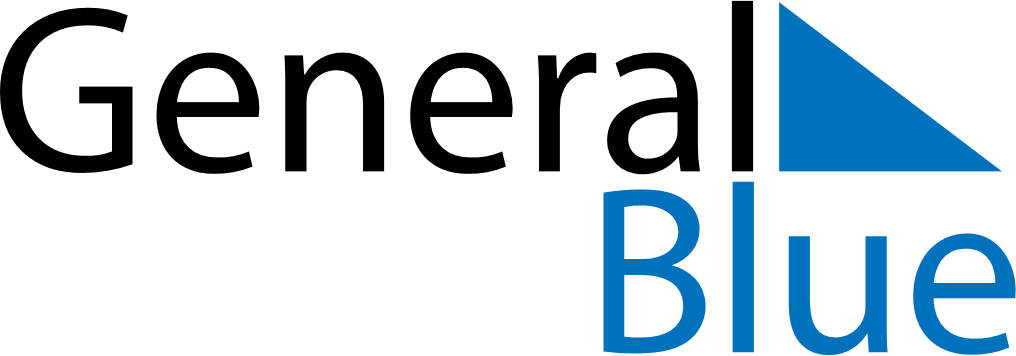 January 1750January 1750January 1750January 1750January 1750SundayMondayTuesdayWednesdayThursdayFridaySaturday12345678910111213141516171819202122232425262728293031